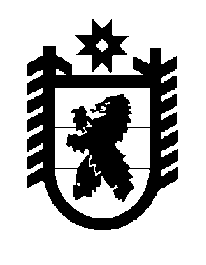 Российская Федерация Республика Карелия    ПРАВИТЕЛЬСТВО РЕСПУБЛИКИ КАРЕЛИЯПОСТАНОВЛЕНИЕот  22 августа 2012 года № 264-Пг. Петрозаводск Об утверждении Порядка  создания и деятельности комиссии по урегулированию  разногласий, возникающих при рассмотрении заявлений религиозных организаций о передаче государственного имущества  Республики Карелия религиозного назначения в собственность  или безвозмездное пользованиеВ соответствии со статьей 9 Федерального закона "О передаче религиозным организациям имущества религиозного назначения, находящегося в государственной или муниципальной собственности" Правительство  Республики Карелия постановляет:1. Утвердить прилагаемый Порядок  создания и деятельности  комиссии по урегулированию  разногласий, возникающих при рассмотрении заявлений религиозных организаций о передаче государственного имущества  Республики Карелия религиозного назначения в собственность  или безвозмездное пользование.2. Государственному комитету Республики Карелия по управлению государственным имуществом и размещению заказов для государственных нужд в 3-месячный срок создать комиссию по урегулированию  разногласий, возникающих при рассмотрении заявлений религиозных организаций о передаче государственного имущества  Республики Карелия религиозного назначения в собственность  или безвозмездное пользование, и по согласованию с Министерством Республики Карелия по вопросам национальной политики, связям с общественными, религиозными объединениями и средствами массовой информации, Министерством культуры Республики Карелия утвердить ее состав.            Глава Республики  Карелия                                                            А.П. ХудилайненУтвержден постановлением Правительства Республики Карелия от  22 августа 2012 года № 264-ППорядок  создания и деятельности  комиссии по урегулированию  разногласий, возникающих при рассмотрении заявлений религиозных организаций о передаче государственного имущества  Республики Карелия религиозного назначения в собственность  или безвозмездное пользование1. Настоящий Порядок регулирует вопросы создания и деятельности комиссии по урегулированию  разногласий, возникающих при рассмот-рении заявлений религиозных организаций о передаче государственного имущества Республики Карелия религиозного назначения в собственность  или безвозмездное пользование  (далее – комиссия).2. Комиссия создается на постоянной основе Государственным комитетом Республики Карелия по управлению государственным имуществом и размещению заказов для государственных нужд (далее – Комитет).3. Руководство деятельностью комиссии осуществляет председатель комиссии, являющийся представителем Комитета.4. В состав комиссии входят представители Министерства Республики Карелия по вопросам национальной политики, связям с общественными, религиозными объединениями и средствами массовой информации, Министерства культуры Республики Карелия, Министерства юстиции Республики Карелия, Комитета, общественных организаций, руководящих органов (центров) религиозных организаций и специалисты в области религиоведения, культурологии, права и других областях. В состав комиссии при необходимости могут входить представители иных органов исполнительной власти Республики Карелия.5. Комиссия осуществляет следующие функции:а) запрашивает у органов исполнительной власти Республики Карелия и организаций информацию, необходимую для выполнения возложенных на нее задач;б) заслушивает на своих заседаниях представителей органов исполнительной власти Республики Карелия, организаций и специалистов в области религиоведения, культурологии, права и других областях по вопросам, входящим в компетенцию комиссии;в) привлекает для участия в работе комиссии представителей органов исполнительной власти Республики Карелия, организаций и специалистов в области религиоведения, культурологии, права и других областях;г) создает рабочие группы для рассмотрения вопросов, входящих в компетенцию комиссии.6. Комиссия принимает решения по следующим вопросам:урегулирование разногласий, возникающих при рассмотрении заявлений религиозных организаций о передаче государственного имущества Республики Карелия религиозного назначения в собственность или безвозмездное пользование;рассмотрение заявлений физических и юридических лиц о возможных нарушениях их прав и (или) законных интересов в связи с принятием решения о передаче религиозной организации государствен-ного имущества Республики Карелия религиозного назначения в собственность или безвозмездное пользование либо действиями (бездействием) уполномоченного органа в связи с рассмотрением заявления религиозной организации.7. Заседания комиссии проводятся по мере возникновения вопросов, требующих решения комиссии в соответствии с пунктом 6 настоящего Порядка.8. Заседание комиссии считается правомочным, если на нем присутствуют более половины ее членов. Член комиссии в случае его отсутствия на заседании имеет право изложить свое мнение по рассматриваемым вопросам в письменной форме.По решению председателя комиссии могут проводиться выездные заседания комиссии.9. Решение комиссии принимается большинством голосов присутствующих на заседании комиссии членов комиссии и оформляется протоколом заседания, который подписывается ее председателем.При равенстве голосов членов комиссии голос председателя комиссии является решающим.Особое мнение членов комиссии, не согласных с принятым решением, оформляется в виде приложения к решению комиссии.10. Решения, принятые комиссией в соответствии с ее компетенцией, являются основанием для принятия уполномоченным органом решений о передаче религиозным организациям государственного имущества Республики Карелия религиозного назначения.11. Решение комиссии, а также особое мнение членов комиссии, не согласных с этим решением, направляются в течение 7 дней в Комитет для размещения в сети Интернет на сайте Комитета на Официальном  интернет-портале Республики Карелия._______________